Przewodnik dla ucznia realizującego projekt badawczy w ZSiPO w NysieJolanta Wawrzyniak-Rószczka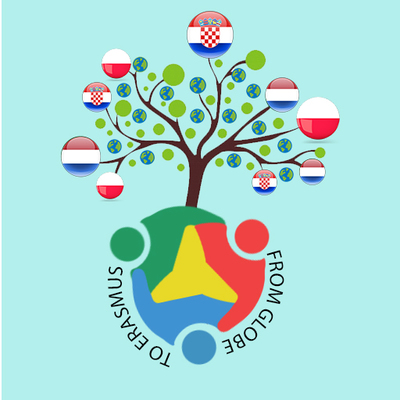 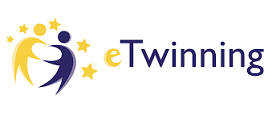 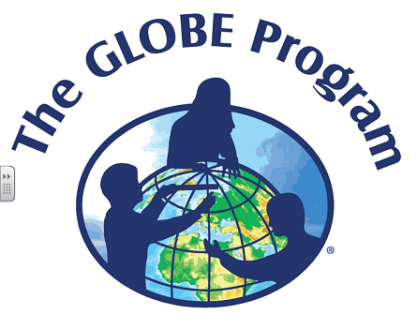 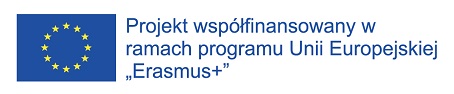 1. WstępPrzewodnik przedstawia sposób w jaki będziesz przygotowywał i realizował projekt badawczy. Jest on podzielony na rozdziały odpowiadające etapom projektu. Przewodnik przeczytaj uważnie, ze zrozumieniem. W razie wątpliwości i pytań zwróć się o pomoc do nauczyciela. Pozwoli to uniknąć problemów i błędów. Gdy będziesz wiedział jak zorganizować pracę, łatwiej będzie pracować.2. Etapy projekt badawczegoProjekt składa się z 3 etapów. Każdy polega na wykonaniu określonych zadań: I etap:   1. obserwuj środowisko przyrodnicze/geograficzne: wybierz temat badania – zjawisko, które cię zainteresowało;2. postaw pytania badawcze;3. przeanalizuj źródła – zbierz informacje o danym zjawisku;4. sformułuj hipotezy – w oparciu o posiadaną wiedzę spróbuj odpowiedzieć na pytania badawcze; 5. zaplanuj badania i pomiary w terenie – co będziesz badał? gdzie? kiedy?  jakim sprzętem? Jakimi odczynnikami?II etap:6. zgromadź dane (pozyskaj istniejące, wykonaj własne badania i pomiary);7. dokumentuj prowadzone badania np. w postaci wykresów, tabel, map, itp.;III etap: 8. przeanalizuj wyniki badań i wyciągnij wnioski – zweryfikuj postawione hipotezy;9. zaprezentuj wyniki.3. Organizacja pracy w grupach badawczychPraca nad projektem będzie odbywała się  w  3-4-osobowych  grupach, w której wybierzecie lidera. Jego zadaniem będzie koordynowanie pracy całej grupy, zachęcanie i ponaglanie. Wyznaczymy także funkcje: time-keepera, który będzie  pilnował terminów; resource-managera, który będzie  odpowiadał za kontakt z nauczycielem; copy-writera, który zajmie się zapisywaniem notatek/dokumentów; communicatora, który będzie relacjonował ustalenia grupy na forum. Wyznaczona osoba założy konto grupy na Google Drive i udostępni je n-lowi. Na Google Drive będziesz  zamieszczał wraz z grupą wszystkie materiały związane z projektem.Każda grupa zorganizuje swoje prace wg ustalonego harmonogramu, do każdego etapu przygotuje plan pracy i osoby odpowiedzialne za wykonanie poszczególnych zadań.Wszystkie utworzone materiały/produkty/dokumenty grupa zamieści na Google Drive.4. Obserwacja środowiska i wybór tematuNa początku wykonaj obserwacje w najbliższym środowisku w pobliżu szkoły i miejsca zamieszkania. Poszukaj inspiracji w terenie lub w źródłach (np. w wiadomościach podanych przez media lokalne, w dotychczas zrealizowanych badaniach np. GLOBE’owych szkoły – www.globe.gov). Temat musi dotyczyć środowiska przyrodniczego, wpływu człowieka na zmiany w nim. Wspólne z grupą wybierz  zagadnienie/zjawisko/problem, które was zainteresowało lub niepokoi, a które chcielibyście zbadać i przeanalizować. Temat powinien być istotny z punktu widzenia społeczności lokalnej. 5. Pytania badawczeJak już będziesz wiedział,  jakie zjawisko będziesz badał z grupą, celem będzie zbadanie tego zjawiska.Teraz wspólnie z grupą postaw pytania badawcze (przynajmniej dwa), które sprecyzują co chcecie wiedzieć o zjawisku – temacie projektu. Będziecie szukać na nie odpowiedzi  analizując źródła i prowadząc własne badania. Gdy udzielicie na nie odpowiedzi zrealizujecie cel swojego projektu. Co powinno zawierać pytanie badawcze?Pytania badawcze odnoszą się bezpośrednio do tematu badań. Dlatego w pytaniach badawczych należy spytać o cechy zjawiska wskazanego w temacie. I tak mogą odnosić się do:a. opisu zjawiska b. postrzegania zjawiska przez jakąś grupę ludzic. czynników wpływających na zjawiskod. skutki zjawiskae. zmianę w czasie zjawiskaf. przyczyny zjawiskaPytania badawcze mogą zaczynać się od:- jakie działania …?- co wpływa …?- jakie są opinie …?- jaki wpływ mają  …?- co sprawia, że …?- czy w porównaniu z …?- jakie korzyści …?- jak zmieniał się …?- dlaczego …?Przykładowe pytania badawcze:1. Które czynniki klimatotwórcze decydują o klimacie Nysy i dlaczego?2. Czym oddychamy w Nysie?3. Co wpływa na zanieczyszczenie wód Nysy Kłodzkiej? Jakie są skutki zanieczyszczeń?4. Jak zmiany klimatu wpłyną na środowisko, gospodarkę i społeczeństwo Nysy?5. Jaki jest ślad węglowy mieszkańców w Nysie w porównaniu do wskaźnika w Polsce?6. Jak zmniejszyć zanieczyszczenie wód w Nysie Kłodzkiej?7. Czy grozi nam kryzys wodny?8. Czy moje miasto jest miastem zrównoważonym?6. Analiza dostępnych źródeł i zasobówTeraz poszukaj wraz z grupą informacji o badanym zjawisku, po to aby móc określić prawdopodobne odpowiedzi na pytania badawcze. Pamiętaj, żeby zapisać skąd wziąłeś informacje. Wykorzystasz je potem w bibliografii projektu.Jakich źródeł szukasz?- aktualnych,- wiarygodnych,- o różnorodnej formie (raportu, mapy, wykresu).Cytaty oraz powoływanie się na efekt cudzej pracy trzeba oznaczać jako cudze treści. W tym celu każdą treść, którą zapożyczysz z innego źródła, musisz każdorazowo oznaczyć poprzez przypis. 7. HipotezyPo przejrzeniu informacji w dostępnych źródłach będziesz miał już nieco wiadomości o badanym zjawisku. Teraz twoim zadaniem wraz z grupą będzie wykorzystanie zdobytych informacji  oraz własnej wiedzy do sformułowania  hipotezy. Hipotezy to propozycje odpowiedzi na pytania badawcze, oparte na analizie dotychczasowych wiadomości na wybrany temat. Hipotezy sformułowane przez grupę będą wyrażały uzasadnione przypuszczenie (czyli jaka może być ostateczna odpowiedź na pytania badawcze).  Hipotezy mogą się potem potwierdzić, mogą zostać obalone lub zmodyfikowane. Po realizacji projektu będziesz wiedział czy hipotezy okazały się prawdziwe czy nie.  Pamiętaj, że hipotezy muszą być uzasadnione.8. Badania własneTeraz nadszedł czas, abyś zaczął zbierać  dane potrzebne do weryfikacji hipotez.  Żeby zebrane dane  były wiarygodne muszą być pozyskane zgodnie z wymaganiami naukowymi. W tym celu powinieneś wraz z grupą:- określić co chcesz badać;- zapoznać się z protokołami GLOBE i zasadami prowadzenia badań; - wybrać narzędzia/sprzęt  badawczy;- wybrać miejsce badań;- ustalić częstotliwość i harmonogram pomiarów;- przeprowadzić badania i pomiary zgodnie z protokołami programu GLOBE;- przedstawić zebrane dane;- przeanalizować zebrane dane.Możesz poszukać informacji na temat metod badania zjawiska w dostępnych źródłach. Wybierz też protokoły globowe,  z których będzie korzystała grupa:1. Karta opisu miejsca obserwacji (załączniki 2,4), 2. Protokół badań ……..  (załączniki 3,5,6,7).Badania/pomiary wybranych elementów środowiska prowadź przynajmniej trzy razy w tygodniu przez miesiąc. Wybierając miejsce do badań lub wykonując badania pamiętaj o zachowaniu zasad bezpieczeństwa. Nie wybieraj miejsc niedostępnych, śliskich, oblodzonych, silnie nachylonych, itp. Pobieraj wodę z rzeki/jeziora tylko w miejscach do tego odpowiednio przystosowanych np. pomost, wymurowane nabrzeże, schodki na wale. Badania wody przeprowadzamy w dwójkach. Podczas wykonywania badań/pomiarów rób zdjęcia, które będą wykorzystane w podsumowaniu końcowym.Po zaplanowaniu rodzaju, metod i częstotliwości  badań w terenie oraz ustaleniu co będzie potrzebne do ich przeprowadzenia, składasz wraz z grupą zapotrzebowanie na urządzenia, odczynniki i protokoły GLOBE do n-la  (załącznik 1).Możesz wykorzystać dodatkowo także dane wieloletnie (historyczne) ze strony www.globe.gov z bazy szkoły/miejscowości. Po wykonaniu badania będzie  czas na zapisanie wyników. Twoim zadaniem będzie  zapisanie ich na Google Drive (np. tabela, wykres), w ten sposób zestawisz wraz z grupą wszystkie dane z pomiarów. 9. Odpowiedź na pytanie badawczePozyskane dane  w trakcie badań posłużą teraz do analizy: poszukania zależności między nimi, wyjaśnienia zaobserwowanych zjawisk, odniesienia wyników do dotychczasowej wiedzy, itp. Na podstawie interpretacji wyników oraz wspólnej dyskusji w grupie  przygotuj wnioski. Swoje wyniki możesz porównać z podobnymi badaniami z innych dostępnych źródeł. Następnie wraz z grupą wykonaj jeden wspólny padlet (wirtualną tablicę, www.padlet.com). W tym celu do padletu należy przypisać wszystkie osoby z  grupy, aby każdy mógł wykonać część i/lub edytować. Do padletu należy przypisać również nauczyciela. Osoba odpowiedzialna za założenie padletu powinna na samym początku nadać mu status publiczny.Instrukcję jak stworzyć padlet oraz przykład znajdziesz na stronach: https://www.youtube.com/watch?time_continue=420&v=aqQsDfpMhP4  https://padlet.com/bibliotekasp1bo/castle_adventures Na padlecie muszą znaleźć się wszystkie wymienione niżej elementy.Najlepiej zrealizowane projekty będą miały szansę na udział  na Międzynarodowym Wirtualnym Sympozjum Naukowym (IVSS - International Virtual Science Symposium) programu GLOBE  (więcej na https://www.globe.gov).10. Elementy projektu badawczego na padlecie1. Tytuł: Pytanie badawcze 2. Hipoteza/y3. Krótki opis metod badawczych A. Obszar badawczy: mapa i opis miejsca badań. Należy opisać teren badań, charakterystykę klimatyczną i podstawowe aspekty pokrycia terenu B. Opis sposobu zbierania danych: zgodne z protokołami GLOBE wykorzystywanymi do odpowiedzi na pytanie badawcze oraz z metodą pobierania próbek (gdzie i ile pomiarów zostało przeprowadzonych) 4. Wyniki -  tabele i wykresy przedstawiające zebrane dane 5. Wnioski a. Interpretacja wyników b. Możliwe źródła błędów c. Porównanie z podobnymi badaniami d. Przeanalizuj, czy wyniki badań odpowiadają na pytanie badawcze, jeżeli tak to w jaki sposób e. Jakie dalsze badania/działania mogłyby zostać podjęte; kolejne protokoły, które można dodać  6. Bibliografiaa. Lista wykorzystanych materiałów b. Wykorzystane materiały GLOBEc. Pozostałe źródła, zdjęcia, film7. Zdjęcia 8. Skład grupy11. Ocena projektuSam dokonasz samooceny, co pozwali na realistyczne podejście do własnych możliwości i umiejętności oraz ocenę swojego zaangażowania podczas całego procesu projektowego. Każdy uczeń dokona też oceny innych uczniów (tzw. oceny społecznej), która będzie  miała charakter konstruktywnej i życzliwej krytyki, unikającej wartościowania innych. Informacja zwrotna uzyskana od innych pozwoli zweryfikować własne poglądy na swój temat. Nauczyciel dokona ostatecznej oceny całości projektu zgodnie z wcześniej omówionymi zasadami. W trakcie realizacji projektu będą oceniane poszczególne etapy projektu – zasady oceny będą podawane na bieżąco.12. Ewaluacja1. W jakim stopniu wzbogaciła się Twoja wiedza w trakcie realizacji projektu?1    2     3     4     5Uzasadnienie:2. Jak oceniam atrakcyjność zadań i swój udział w ich realizacji?1    2     3     4     5Uzasadnienie:3. W jaki stopniu udało Ci się rozwinąć własne umiejętności praktyczne? 1    2     3     4     5Uzasadnienie:4. Jaką możliwość zapoznania się z interesującymi zagadnieniami dał Ci udział w projekcie?1    2     3     4     5Uzasadnienie:5. W jakim stopniu projekt pomógł Ci przygotować się do radzenia sobie w różnych sytuacjach życiowych? 1    2     3     4     5Uzasadnienie:6. Jakie byłoby Twoje zaangażowanie w kolejnym podobnym projekcie?1    2     3     4     5Uzasadnienie:13. Pomoce i urządzenia pomiarowe do prowadzenia badań w projekcie14. ZałącznikiZałącznik 1. Zapotrzebowanie na pomoce i urządzenia pomiaroweZałącznik 2. Protokół badań atmosfery programu Globe - Karta opisu miejsca badań atmosferyZałącznik 3. Protokół badań atmosfery programu Globe - Badania temperatury powietrzaZałącznik 4.  Protokół badań hydrologicznych programu Globe - Karta opisu miejsca badań hydrologicznychZałącznik 5. Protokół badań hydrologicznych programu Globe - Parametry fizyko-chemiczne wodyAtmosfera:Hydrosfera:1. Stacja meteorologiczna w s.3092. Termometr3. Termometr min/max4. Wiatromierz5. Deszczomierz6. Barometr7. Wilgotnościomierz8. Atlas chmur9. Pirometr10. Pehametr opadów11. Mapy oraz aplikacje dot. zanieczyszczenia powietrza dla wybranych miejsc w Nysie i okolicy:http://www.nasza.nysa.pl/smog/aktualny.htmlhttps://aqicn.org/map/world/pl/http://powietrze.gios.gov.pl/pjp/current#https://airly.eu/map/pl/https://smoglab.pl/nowa-mapa-jakosci-powietrza-polska-zawsze-bordowo/http://ekoprognoza.pl/index.phphttp://pogodynka.pl/12. Szkolne dane meteorologiczne dla Nysy od 2012r. dostępne na   https://www.globe.gov13. Do obserwacji meteorologicznych wykorzystać możemy aplikację GlobeObserver (na smartfonie)14. Protokoły globowe:- karta opisu miejsca obserwacji- karta obserwacji i pomiarów meteorologicznych1. Krążek Secchiego do badania przejrzystości 2. Termometry3. Odczynniki do badania:ph, CO2, O2, PO4, NO2, NO3, NH34. Konduktometr do badania przewodności elektrycznej wody5. Tester ph6. Szkolne dane historyczne stanu wody w Nysie Kłodzkiej od 2012r. dostępne na https://www.globe.gov7. Protokoły globowe:- karta opisu miejsca obserwacji- parametry fizykochemiczne wodyPedosfera:Biosfera:1. Busola2. Lupa oraz mikroskop3. Zestaw do badania właściwości fizykochemicznych gleby4. Zestaw do badania wpływu człowieka na gleby5. Kwasomierz6. Przyrząd do pobierania próbki gleb7. Wilgotnościomierz8. Karta typów gleb9. Protokoły globowe:- karta opisu miejsca obserwacji- parametry fizykochemiczne gleby10. Taśma miernicza1. Lupa oraz mikroskop2. Lornetka3. Tuba do mierzenia zwartości pokrycia 4. Taśma miernicza5. Metoda transektu badawczego6. Klasyfikacja pokrycia terenu MUC7. Badania pokrycia terenu można dokonać za pomocą:http://land.copernicus.euhttp://maps.opolskie.pl/start/http://www.igik.edu.pl/pl/corine-mapy8. Protokoły globowe:- karta opisu miejsca obserwacji- karta obserwacji pokrycia terenu9. Do określenia m.in. pokrycia terenu skorzystać możemy z Google Earth10. ChyłomierzGromadzeniedanychCo badamy?np. ph wodyGdzie badamy?np. 1 punkt – rzeka Nysa Kłodzka most wojskowyCo potrzebujemy do badań?np. odczynnik phCo pożyczamy ze szkoły?np. odczynnik ph i wiaderkoJakie protokoły potrzebujemy?np. protokół miejsca obserwacji i badań ph wodyGrupa uczniów:Co badamy?np. ph wodyGdzie badamy?np. 1 punkt – rzeka Nysa Kłodzka most wojskowyCo potrzebujemy do badań?np. odczynnik phCo pożyczamy ze szkoły?np. odczynnik ph i wiaderkoJakie protokoły potrzebujemy?np. protokół miejsca obserwacji i badań ph wody1.2.3.456789101112Uczniowie (imiona i nazwiska):Data wypełnienia formularza:Nazwa miejsca badań (zaproponowana przez uczniów):Położenie miejsca badań (współrzędne):Źródło danych:       ⃝ GPS              ⃝ Inne (jakie?):Szerokość geograficzna:Długość geograficzna:Wysokość w m npm:Co znajduje się na północ od miejsca obserwacji? W jakiej odległości?Co znajduje się na południe od miejsca obserwacji? W jakiej odległości?Co znajduje się na zachód od miejsca obserwacji? W jakiej odległości?Co znajduje się na wschód od miejsca obserwacji? W jakiej odległości?Jakie jest podłoże w miejscu obserwacji?⃝ gleba     ⃝ skała    ⃝ beton    ⃝ roślinność   ⃝ asfalt   ⃝ chodnikJest to teren:⃝ wsi     ⃝  obrzeży miasta   ⃝ miastaStopień przekształcenia środowiska jest ⃝ duży   ⃝ średni  ⃝ małyUczniowie:Nazwa miejsca badań:Czas dokonania pomiarów:rok ………………. miesiąc …………. dzień ……………godz. i min. …………………...... czas lokalny …………………………… UTTemperatura powietrza: ………. °CCzas dokonania pomiarów:rok ………………. miesiąc …………. dzień ……………godz. i min. …………………...... czas lokalny …………………………… UTTemperatura powietrza: ………. °CCzas dokonania pomiarów:rok ………………. miesiąc …………. dzień ……………godz. i min. …………………...... czas lokalny …………………………… UTTemperatura powietrza: ………. °CCzas dokonania pomiarów:rok ………………. miesiąc …………. dzień ……………godz. i min. …………………...... czas lokalny …………………………… UTTemperatura powietrza: ………. °CCzas dokonania pomiarów:rok ………………. miesiąc …………. dzień ……………godz. i min. …………………...... czas lokalny …………………………… UTTemperatura powietrza: ………. °CUczniowie (imiona i nazwiska):Data wypełnienia formularza:Nazwa miejsca badań (zaproponowana przez uczniów):Położenie miejsca badań (współrzędne):Źródło danych:       ⃝ GPS              ⃝ Inne (jakie?):Szerokość geograficzna:         Długość geograficzna:              Wysokość w m npm:Nazwa wody (nazwa powszechnie używana na mapie, jeżeli woda nie ma nazwy, przedstaw opis wód, z których wypływa i do których wpływa, np. bezimienny strumień, dopływ Nysy Kłodzkiej):Typ wody:       ⃝ woda płynąca       ⃝ woda stojąca (zbiornik wodny)Przybliżona szerokość wody płynącej w metrach:Wody stojące:  ⃝ jezioro   ⃝ staw   ⃝ Inne (jakie?)  Przybliżony rozmiar zbiornika wodnego w km²:Przybliżona średnia głębokość zbiornika wodnego w m:Lokalizacja miejsca badań:    ⃝ ujście   ⃝ brzeg    ⃝ most    ⃝ pomost  ⃝ wałCzy widzisz dno?   ⃝ tak      ⃝ nieMateriał na brzegu (zaznacz wszystkie właściwe):⃝ gleba     ⃝ skała    ⃝ beton    ⃝ roślinnośćSiedliska słodkowodne:⃝ skaliste podłoże     ⃝muliste podłoże   ⃝ brzegi porośnięte roślinnością⃝ piaszczyste podłoże     ⃝ roślinność zanurzonaUczniowie:Nazwa miejsca badań:Czas pobrania próbki:rok ………………. miesiąc …………. dzień ……………godz. i min. …………………...... czas lokalny …………………………… UTTemperatura wody:pomiar 1: ..……. °C; pomiar 2: ..……. °C; pomiar 3: .…….. °C; średnia: ………. °Cph wody: ⃝ pHmetr   ⃝ odczynnik pHpomiar 1: ..…….; pomiar 2: .…….; pomiar 3: .……..; średnia: ………. pHRozpuszczony w wodzie tlen:pomiar 1: ..…….; pomiar 2: ..…….; pomiar 3: ..……..; średnia: ………. mg/lPrzewodnictwo elektryczne:pomiar 1: ..…….; pomiar 2: ..…….; pomiar 3: .……..; średnia: .………. µS/cm³Azotany NO3:pomiar 1: ..…….; pomiar 2: ..…….; pomiar 3: .……..; średnia: ………. mg/l NO3Azotyny NO2:pomiar 1: ..…….; pomiar 2: ..…….; pomiar 3: ..……..; średnia: .………. mg/l NO2Azotany + azotyny: średnia: ………… mg/l NO3+NO2Fosforany PO4:pomiar 1: ...…….; pomiar 2: ..…….; pomiar 3: .……..; średnia: ….…….  mg/l PO4